Zajęcia dotyczące oszczędzania prądu
W dniu 16. 12.16r. uczniowie klasy 6c wzięli udział w lekcji na temat oszczędzania energii elektrycznej w ramach programu Eleis. Projekt prowadzany był przez studentów Wydziału Inżynierii Środowiska Politechniki Krakowskiej należących do Koła Naukowego Ochrony Środowiska, przy wsparciu Województwa Małopolskiego, firmy EDF oraz Fundacji Nauka i Kultura. 
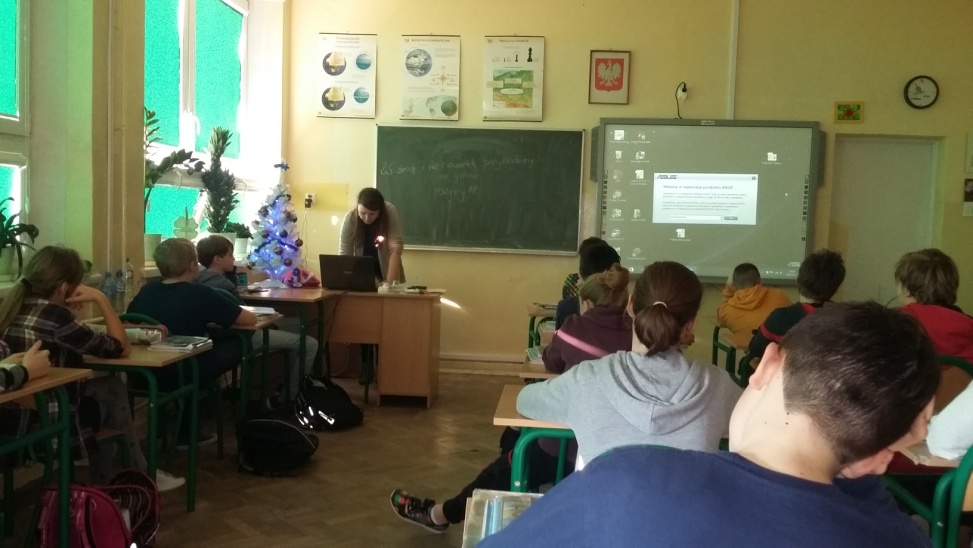 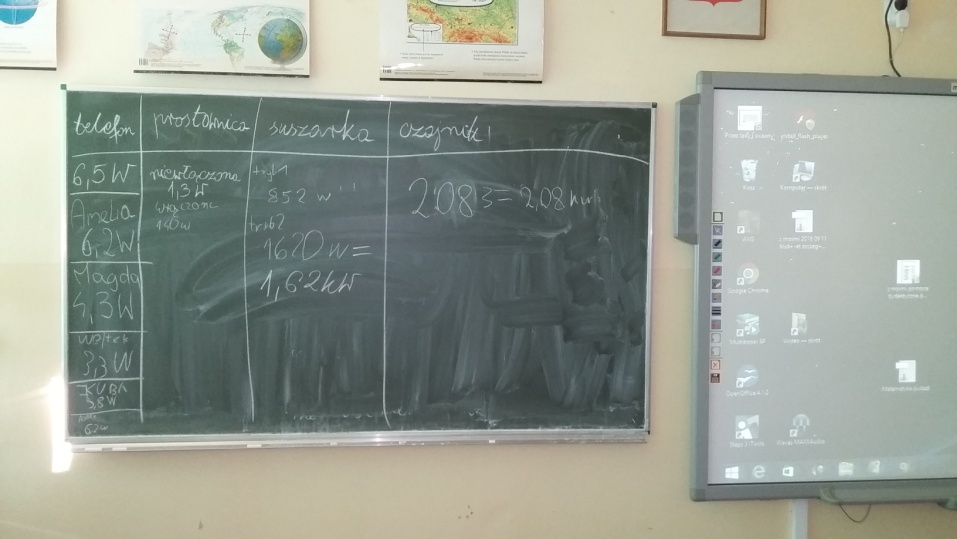 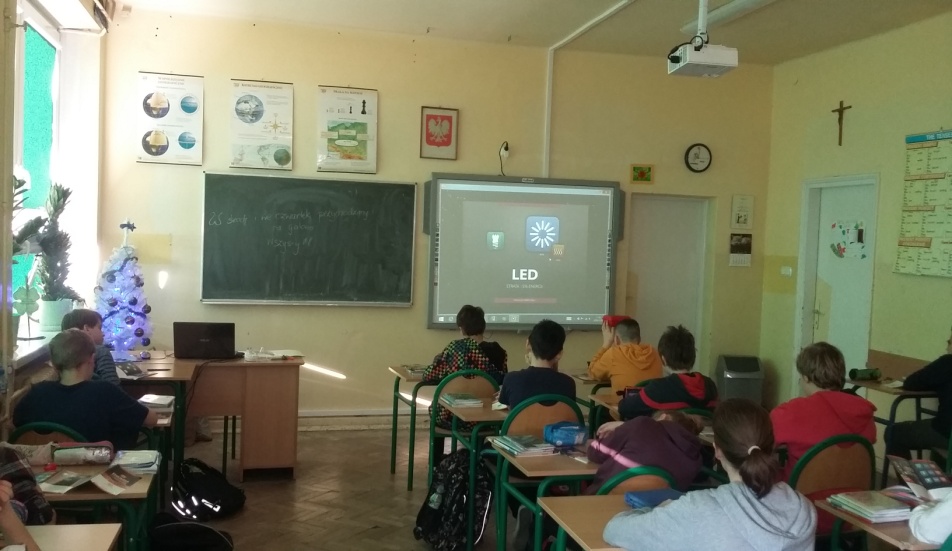 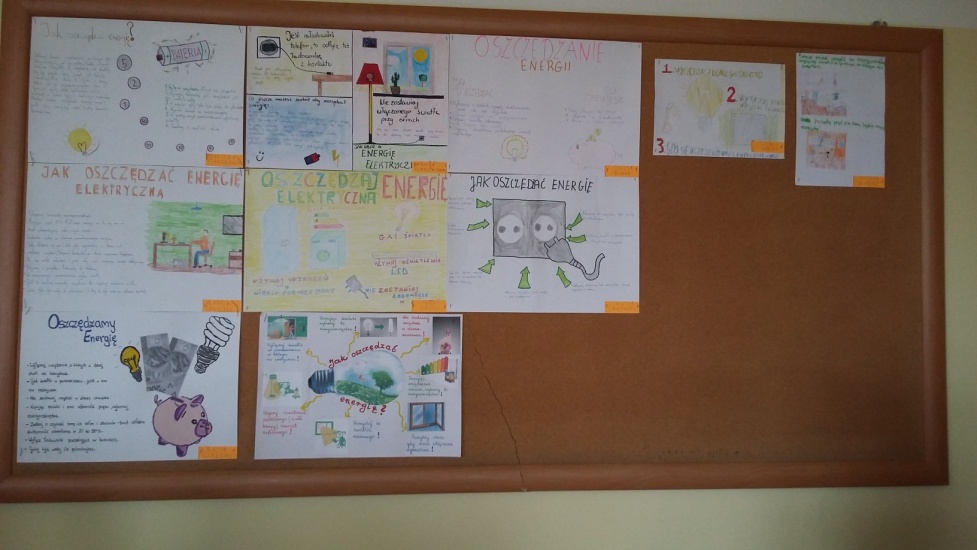 